8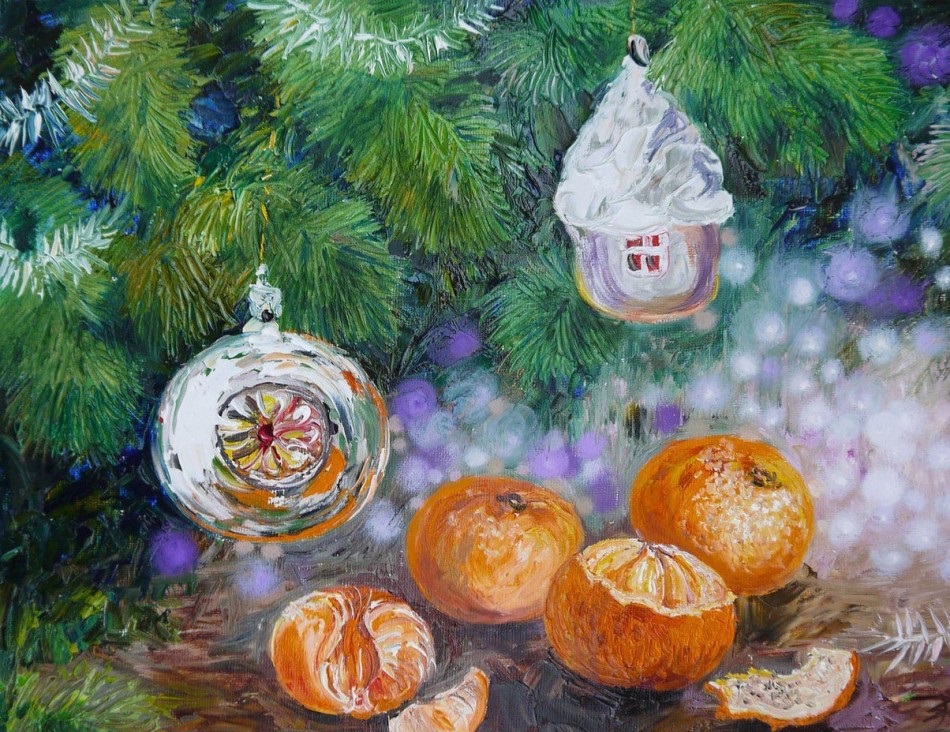 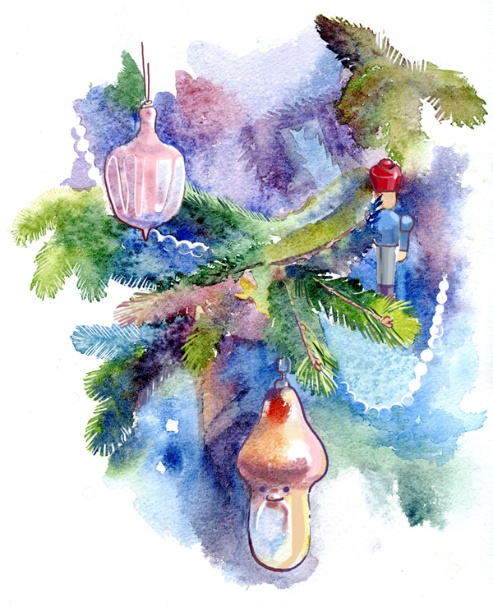 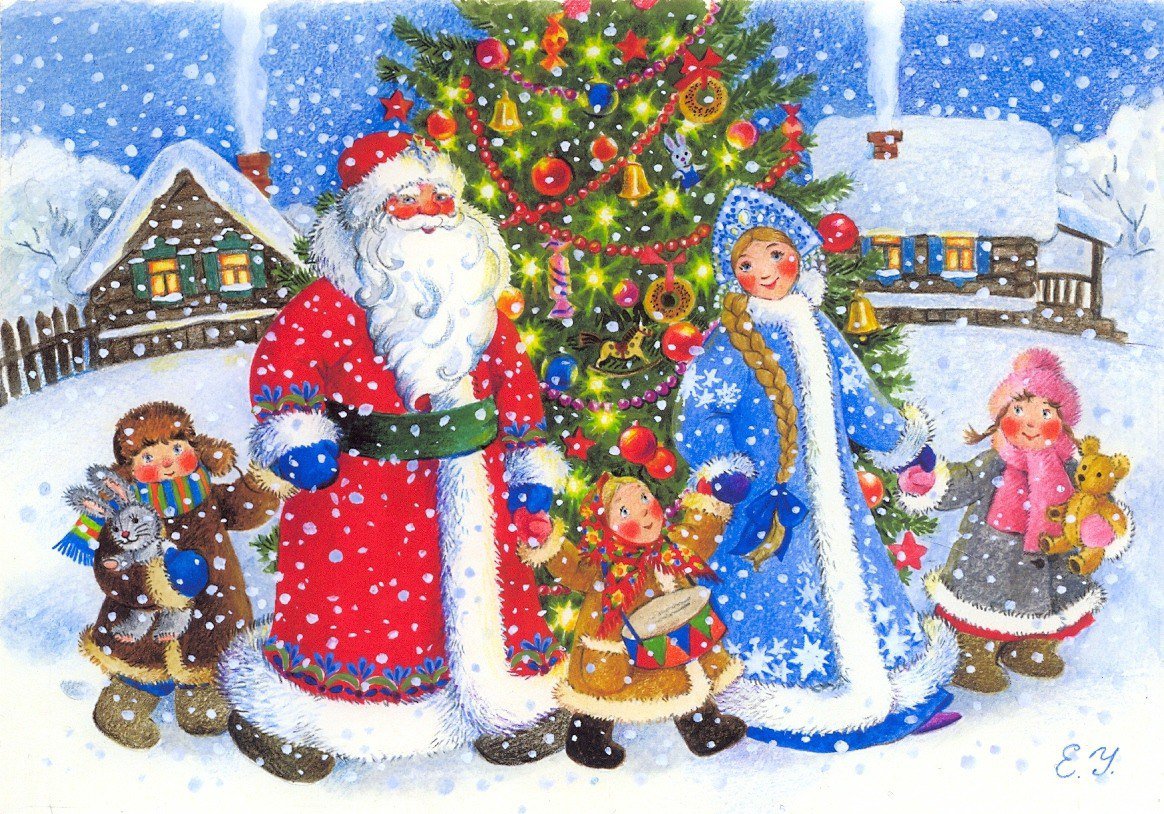 1 21 342 3      54 785 66 7 8  По горизонтали:1. Животное, ставшее символом наступающего года по восточному календарю.2. Внучка Деда Мороза.3. Фрукт Нового Года.4. Откуда родом Санта-Клаус?5.  12 раз бьют _______, а после – люди празднуют наступление Нового года.6. Что все мечтают получить на Новый год?7. Старинный рождественский обряд с участием ряженых.8. Подходящий головной убор для снеговикаПо вертикали: 1. Что загадывают под Новый год?2. Заливная спортплощадка3. Глава страны, поздравляющий всех россиян с Новым годом.4.  Украшение из огоньков на елке.5. Как называется сильный ветер со снегом, который порой разыгрывается в рождественскую ночь?6. Валенки по-сибирски.7. Снежный домик, в котором встречают Новый год эскимосы.8. Танец вокруг новогодней елки.  Новогодний КроссвордНовогодний Кроссворд